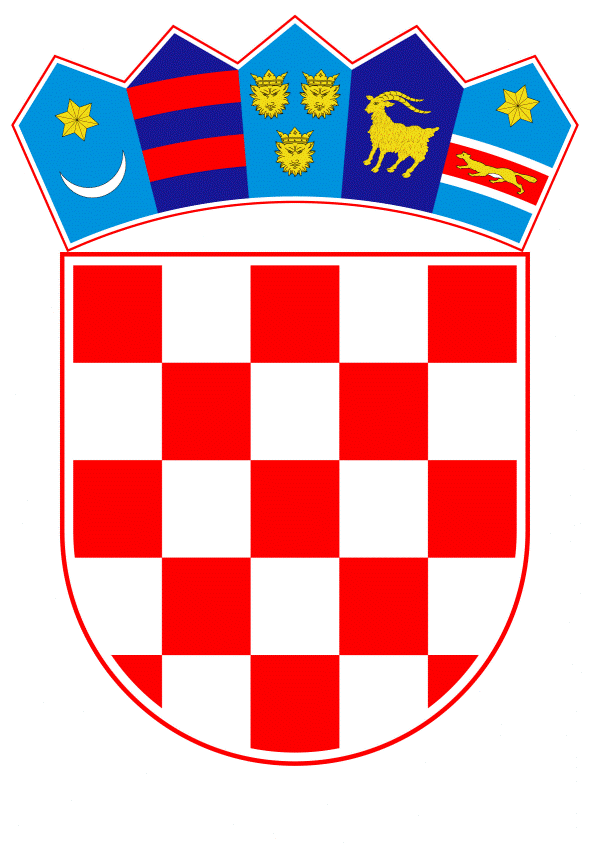 VLADA REPUBLIKE HRVATSKEZagreb, 20. travnja 2023.______________________________________________________________________________________________________________________________________________________________________________________________________________________________												PrijedlogNa temelju članka 51. stavka 11. Zakona o istraživanju i eksploataciji ugljikovodika („Narodne novine“, br. 52/18., 52/19. i 30/21.), Vlada Republike Hrvatske je na sjednici održanoj _________________ 2023. donijelaUREDBUO IZMJENAMA I DOPUNI UREDBE O NAKNADI ZA ISTRAŽIVANJE I EKSPLOATACIJU UGLJIKOVODIKAČlanak 1.	 U Uredbi o naknadi za istraživanje i eksploataciju ugljikovodika („Narodne novine“, broj 25/20.) u članku 4. stavku 1. riječi: „400,00 kn/km2“ zamjenjuju se riječima: „53,09 eura/km2“.Stavak 2. mijenja se i glasi: „(2) Novčana naknada iz članka 3. stavka 2. točke 2. ove Uredbe iznosi 530,89 eura/km2 i obračunava se godišnje računajući od dana početka roka trajanja dozvole za pridobivanje ugljikovodika, a dospijeva najkasnije do kraja četvrtoga kvartala tekuće godine.“.U stavku 3. riječi: „eksploatacijskog polja“ zamjenjuju se riječima: „dozvole za pridobivanje ugljikovodika“. Članak 2. 	U članku 5. stavku 1. riječi: „1.400.000,00 kuna“ zamjenjuju se riječima: „185.811,93 eura“.Članak 3. 	U članku 7. stavku 1. podstavcima od 1. do 5. riječi: „1.400.000,00 kuna“ zamjenjuju se riječima: „185.811,93 eura“.	U stavku 2. podstavcima od 1. do 5. riječi: „900.000,00 kuna“ zamjenjuju se riječima: „119.450,53 eura“.Članak 4. 	U članku 8. stavku 1. riječi: „600.000,00 kuna“ zamjenjuju se riječima: „79.633,69 eura“.Članak 5. 	U članku 11. stavak 1. mijenja se i glasi:„(1) Novčana naknada iz članka 10. točke 1. ove Uredbe iznosi:1. 3.981,68 eura/km2  za postrojenja koja većinski proizvode električnu energiju iz geotermalnih ležišta2. 132,72 eura/km2 za postrojenja koja većinski proizvode toplinsku energiju iz geotermalnih ležišta.“.U stavku 2. riječi: „eksploatacijskog polja“ zamjenjuju se riječima: „dozvole za pridobivanje geotermalnih voda“. Članak 6. 	U članku 12. stavku 1. iza riječi: „vrijednosti“ dodaju se riječi: „proizvedene energije iz“.	U stavku 2. formula: „Nvar=%×(Cel×Kel)+(Ctop×Ktop)“ zamjenjuje se formulom: „Nvar=%×[(Cel×Kel)+(Ctop×Ktop)]“.Članak 7. Članak 13. mijenja se i glasi:„(1) Novčana naknada za površinu odobrenog istražnog prostora za podzemno skladištenje plina iznosi 6.636,14 eura/km2 i obračunava se godišnje računajući od dana početka roka trajanja dozvole i ugovora, a dospijeva najkasnije do kraja četvrtoga kvartala tekuće godine.(2) Novčana naknada za površinu utvrđenog eksploatacijskog polja za podzemno skladištenje plina iznosi 26.544,56 eura/km2 i obračunava se godišnje računajući od dana početka roka trajanja dozvole za podzemno skladištenje plina, a dospijeva najkasnije do kraja četvrtoga kvartala tekuće godine.(3) Novčana naknada iz stavaka 1. i 2. ovoga članka plaća se za razdoblje važenja u tekućoj godini, a isti je razmjeran u odnosu na iznos naknade za čitavu kalendarsku godinu.(4) Novčana naknada iz stavaka 1. i 2. ovoga članka prihod je državnog proračuna Republike Hrvatske, a dijeli se na sljedeći način:– 50 % jedinici lokalne samouprave na čijem području se nalazi istražni prostor ili eksploatacijsko polje za podzemno skladištenje plina– 50 % državnom proračunu Republike Hrvatske.(5) Ako se istražni prostor ili eksploatacijsko polje za podzemno skladištenje plina nalazi na području više jedinica lokalne samouprave, novčana naknada iz stavaka 1. i 2. ovoga članka dijeli se razmjerno površini prostiranja istražnog prostora ili eksploatacijskog polja za skladištenje ugljikovodika u geološkim strukturama na području pojedine jedinice lokalne samouprave.(6) Novčana naknada iz stavaka 1. i 2. ovoga članka za površinu istražnog prostora ili eksploatacijskog polja za podzemno skladištenje plina u epikontinentalnom pojasu Republike Hrvatske prihod je državnog proračuna Republike Hrvatske.(7) Za podzemno skladištenje plina ne plaća se naknada za utisnute i pridobivene količine ugljikovodika u geološke strukture.“.Članak 8.U članku 14. stavku 1. riječi: „500.000,00 kn/km2“ zamjenjuju se riječima: „26,54 eura/km2“.Stavak 2. mijenja se i glasi:„(2) Novčana naknada za površinu utvrđenog eksploatacijskog polja za trajno zbrinjavanje ugljikova dioksida u geološkim strukturama iznosi 265,45 eura/km2 i obračunava se godišnje, računajući od dana početka roka trajanja dozvole za trajno zbrinjavanje ugljikova dioksida, a dospijeva najkasnije do kraja četvrtoga kvartala tekuće godine.“.Članak 9.U cijelom tekstu Uredbe o naknadi za istraživanje i eksploataciju ugljikovodika („Narodne novine“, broj 25/20.) riječi: „skladištenje prirodnog plina“ u određenom padežu zamjenjuju se riječima: „podzemno skladištenje plina“ u odgovarajućem padežu.ZAVRŠNA ODREDBAČlanak 10.	Ova Uredba stupa na snagu osmoga dana od dana objave u „Narodnim novinama“.Klasa: 
Urbroj: Zagreb,PREDSJEDNIKmr. sc. Andrej PlenkovićOBRAZLOŽENJEUredbom o naknadi za istraživanje i eksploataciju ugljikovodika („Narodne novine“, broj 25/20.; u daljnjem tekstu: Uredba) propisuje se način utvrđivanja, visina i omjer raspodjele naknade za istraživanje i eksploataciju ugljikovodika, eksploataciju geotermalnih voda u energetske svrhe, skladištenje prirodnog plina i trajno zbrinjavanje ugljikova dioksida u geološkim strukturama.Prijedlogom uredbe o izmjenama i dopuni Uredbe (u daljnjem tekstu: Prijedlog uredbe) usklađeno je plaćanje naknade za istraživanje i eksploataciju ugljikovodika, eksploataciju geotermalnih voda, podzemno skladištenje plina i trajno zbrinjavanje ugljikova dioksida s početkom važenja dozvole za pridobivanje ugljikovodika, dozvole za pridobivanje geotermalnih voda, dozvole za podzemno skladištenje plina i dozvole za trajno zbrinjavanje ugljikova dioksida. Naime, Zakonom o istraživanju i eksploataciji ugljikovodika („Narodne novine“, br. 52/18., 52/19. i 30/21.; u daljnjem tekstu: Zakon) je propisano kako dodjelom dozvole za pridobivanje započinje razdoblje eksploatacije te posljedično, prije stupanja na snagu dozvole, investitor niti ne može započeti s radovima vezanim uz eksploataciju. Također, kod naknada koje se plaćaju za eksploataciju geotermalne vode u svrhu korištenja za proizvodnju električne energije ili za potrebe toplinarstva, brisala se temperaturna odrednica između navedenih svrha. Razvojem tehnologije pomiču se tehnološke granice između uvjeta korištenja geotermalne vode u energetske svrhe te se na taj način ne ograničava njezina upotreba s obzirom na temperaturu već na stvarnu namjenu u procesu proizvodnje energije iz geotermalne vode. Također, usklađen je obračun naknade s obzirom na proizvedenu energiju, a ne na količinu proizvedene geotermalne vode budući da tek energetskom pretvorbom geotermalna voda dobiva svoju tržišnu vrijednost. Sukladno važećoj Uredbi, kod trajnog zbrinjavanja ugljikova dioksida u geološkim strukturama naknada za istraživanje iznosi 66.361,40 eura/km2/500.000,00 kn/km2, dok naknada za površinu utvrđenog eksploatacijskog polja iznosi 265.445,62 eura/km2/2.000.000,00 kn/km2. Iznosi naknada za trajno zbrinjavanje ugljikova dioksida iz važeće Uredbe ostali su isti kao u Uredbi o naknadi za istraživanje i eksploataciju ugljikovodika („Narodne novine“, br. 37/14. i 72/14.), a koji su iznosili 5.000,00 kn/ha za površinu istražnog prostora za trajno zbrinjavanje ugljikova dioksida te 20.000,00 kn/ha za površinu eksploatacijskog polja za trajno zbrinjavanje ugljikova dioksida. Sukladno Strategiji energetskog razvoja Republike Hrvatske do 2030. s pogledom na 2050. te Integriranom nacionalnom energetskom i klimatskom planu za Republiku Hrvatsku, Republika Hrvatska jasno se opredijelila za povećanje korištenja obnovljivih izvora energije i smanjenje emisija ugljikova dioksida (u daljnjem tekstu: CO2). Cilj smanjenja emisija za ETS sektor (ETS od eng. Emissions trading system) do 2030. je definiran Direktivom (EU) 2018/410, dok je za ne-ETS sektore nacionalni cilj smanjenja emisije do 2030. postavljen Uredbom (EU) 2018/842.Kako bi se potaknulo smanjenje emisija CO2, Republika Hrvatska je sukladno Direktivi 2009/31/EZ Europskog parlamenta i Vijeća od 23. travnja 2009. o geološkom skladištenju ugljikova dioksida i o izmjeni Direktive Vijeća 85/337/EEZ, Direktiva Europskog parlamenta i Vijeća 2006/60/EZ, 2001/80/EZ, 2004/35/EZ, 2006/12/EZ, 2008/1/EZ i Uredbe (EZ) br. 1013/2006 (SL L 140, 5. 6. 2009.) Zakonom propisala uvjete na koji način se CO2 može trajno zbrinjavati u geološkim strukturama. Na taj način pružena je mogućnost zbrinjavanja emisija CO2 koje nije moguće izbjeći u gospodarskim procesima. Budući da je tehnologija trajnog zbrinjavanja CO2 kapitalno intenzivna, investicije u tom sektoru izostaju, kako u Republici Hrvatskoj tako i u cijeloj Europskoj uniji. Da bi se isto potaknulo, potrebno je smanjiti opterećenje investicije u trajno zbrinjavanje CO2 te se stoga predlaže smanjenje naknade za površinu istražnog prostora za trajno zbrinjavanje CO2 sa 66.361,40 eura/km2/500.000,00 kn/km2/ na 26,54 eura/km2/200,00 kn/km2, kao i naknade za površinu eksploatacijskog polja za trajno zbrinjavanje CO2 s 265.445,62 eura/km2/2.000.000,00 kn/km2 na 265,45 eura/km2/2.000,00 kn/km2. Velike naknade odvraćale su investicije, koje u Republici Hrvatskoj nisu nikada ni ostvarene, te se na ovaj način pokušava potaknuti buduće projekte koji će dovesti do ostvarenja ciljeva postavljenih europskim i hrvatskim strategijama. Osim navedenih izmjena, Prijedlogom uredbe postiže se terminološko i pravopisno usklađivanje sukladno noveli Zakona te se, radi uvođenja eura kao službene valute u Republici Hrvatskoj, pojedine odredbe koje sadržavaju pozivanje na valutu kuna zamjenjuju s pozivanjem na valutu eura, uz primjenu fiksnog tečaja konverzije i sukladno pravilima za preračunavanje i zaokruživanje iz zakona kojim se uređuje uvođenje eura kao službene valute u Republici Hrvatskoj.	Predlagatelj:Ministarstvo gospodarstva i održivog razvojaPredmet:Prijedlog uredbe o izmjenama i dopuni Uredbe o naknadi za istraživanje i eksploataciju ugljikovodika